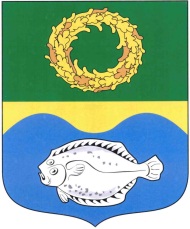 РОССИЙСКАЯ ФЕДЕРАЦИЯКАЛИНИНГРАДСКАЯ ОБЛАСТЬОКРУЖНОЙ СОВЕТ ДЕПУТАТОВМУНИЦИПАЛЬНОГО ОБРАЗОВАНИЯ«ЗЕЛЕНОГРАДСКИЙ ГОРОДСКОЙ ОКРУГ»(первого созыва)РЕШЕНИЕ от 22 ноября 2017 года                                                                      № 170 г. Зеленоградск                                  Об утверждении Положения о порядке установления публичных сервитутов на территории муниципального образования «Зеленоградский городской округ»      Рассмотрев представленный прокурором Зеленоградского района проект нормативного правового акта, в соответствии с Земельным кодексом Российской Федерации, Уставом муниципального образования «Зеленоградский городской округ», окружной Совет депутатов муниципального образования «Зеленоградский городской округ»Р Е Ш И Л :     1. Утвердить Положение о порядке установления публичных сервитутов на территории муниципального образования «Зеленоградский городской округ» согласно приложению.      2. Опубликовать решение в газете «Волна» и разместить на официальном сайте органов местного самоуправления муниципального образования «Зеленоградский городской округ».      3. Решение вступает в силу со дня официального опубликования.Глава муниципального образования«Зеленоградский городской округ»               				       С.В.Кулаков  Приложение                                                                          к решению окружного Совета депутатов муниципального образования                                 						    «Зеленоградский городской округ»						    от 22 ноября 2017 г. №170Положение о порядке установления публичных сервитутов на территории муниципального образования «Зеленоградский городской округ»Общие положения 1.1. Настоящее Положение разработано в целях упорядочения земельных отношений в случаях, если это необходимо для обеспечения интересов местного самоуправления или населения муниципального образования «Зеленоградский городской округ». 1.2. Положение определяет порядок установления публичных сервитутов в отношении земельных участков, находящихся на территории муниципального образования «Зеленоградский городской округ». 1.3. Действие Положения распространяется на всех участников земельных отношений (собственников, землепользователей, землевладельцев) на территории муниципального образования «Зеленоградский городской округ». 1.4. Публичные сервитуты могут устанавливаться одновременно с принятием решения о предоставлении земельного участка, а также в отношении земельного участка, уже предоставленного в собственность, постоянное (бессрочное) пользование, безвозмездное пользование или пожизненное наследуемое владение, аренду независимо от того, какой орган принимал решение о его предоставлении и когда оно было принято.         1.5. Публичные сервитуты устанавливаются в отношении земельных участков, прошедших государственный кадастровый учет. Установление публичного сервитута осуществляется с учетом результатов общественных слушаний. Общественные слушания проводятся в форме публичных слушаний в порядке, установленном Положением о порядке организации и проведения публичных слушаний в муниципальном образовании «Зеленоградский городской округ», утвержденном решением окружного Совета депутатов муниципального образования «Зеленоградский городской округ» от 30 марта 2016 года №57.1.6. Публичный сервитут подлежит государственной регистрации в соответствии с законодательством Российской Федерации о государственной регистрации прав на недвижимое имущество и сделок с ним. 1.7. Публичные сервитуты могут устанавливаться для: а) прохода или проезда через земельный участок, в том числе в целях обеспечения свободного доступа граждан к водному объекту общего пользования и его береговой полосе;б) использования земельного участка в целях ремонта коммунальных, инженерных, электрических и других линий и сетей, а также объектов транспортной инфраструктуры;в) размещения на земельном участке межевых знаков, геодезических пунктов, гравиметрических пунктов, нивелирных пунктов и подъездов к ним;г) проведения дренажных работ на земельном участке;д) забора (изъятия) водных ресурсов из водных объектов и водопоя;е) прогона сельскохозяйственных животных через земельный участок;ж) сенокошения, выпаса сельскохозяйственных животных в установленном порядке на земельных участках в сроки, продолжительность которых соответствует местным условиям и обычаям;з) использования земельного участка в целях охоты, рыболовства, аквакультуры (рыбоводства);и) временного пользования земельным участком в целях проведения изыскательских, исследовательских и других работ.1.8. Сервитут может быть срочным или постоянным. Срок установления публичного сервитута в отношении земельного участка, расположенного в границах земель, зарезервированных для государственных или муниципальных нужд, не может превышать срока резервирования таких земель. 1.9. Сервитут должен быть наименее обременительным для земельного участка, в отношении которого он установлен. В случаях если установление публичного сервитута приводит к существенным затруднениям в использовании земельного участка, его правообладатель (собственник, землевладелец, землепользователь) вправе требовать от органа местного самоуправления, установившего публичный сервитут, соразмерную плату.1.10. Публичный сервитут прекращается в случае отсутствия общественных нужд, для которых он был установлен, путем принятия акта об отмене сервитута. 1.11. Публичные сервитуты не могут быть установлены в отношении земельных участков, если: а) установление публичного сервитута приведет к невозможности использования земельного участка полностью и (или) по целевому назначению. б) цель, для достижения которой предполагалось установить публичный сервитут, может быть достигнута другим способом, в том числе путем установления частного сервитута. Порядок установления публичных сервитутов2.1. Публичные сервитуты, необходимые для обеспечения интересов местного самоуправления или населения муниципального образования «Зеленоградский городской округ», устанавливаются постановлением администрации муниципального образования «Зеленоградский городской округ». Администрация муниципального образования «Зеленоградский городской округ» устанавливает публичные сервитуты по собственной инициативе, а также по ходатайству физических и юридических лиц. 2.2. Лицо, заинтересованное в установлении публичного сервитута, обращается с заявлением об установлении публичного сервитута в администрацию муниципального образования «Зеленоградский городской округ». 2.3. Заявление об установлении публичного сервитута должно содержать следующие сведения: а) о земельном участке, в отношении которого предполагается установить публичный сервитут: местонахождение, кадастровый номер, площадь, категория земель, разрешенное использование, обременения;б) цель установления публичного сервитута (содержание публичного сервитута) и обоснование необходимости его установления;в) в отношении какой части земельного участка будет действовать публичный сервитут (сфера действия публичного сервитута);г) о собственнике, землепользователе, землевладельце земельного участка;д) предлагаемый срок действия публичного сервитута;е) о лицах, в интересах которых устанавливается публичный сервитут (перечень или категория лиц).2.4. Заявление об установлении публичного сервитута подписывается руководителем юридического лица или индивидуальным предпринимателем без образования юридического лица, физическим лицом (лицами) с указанием: для физического лица - фамилии, имени, отчества, паспортных данных, местожительства, а для юридического лица или индивидуального предпринимателя - полного наименования, данных государственной регистрации и индивидуального номера налогоплательщика. К заявлению могут быть приложены материалы о результатах предварительного согласования установления публичного сервитута с собственником, землепользователем или землевладельцем земельного участка, а также расчет возможных убытков, связанных с установлением публичного сервитута.2.5. После регистрации в администрации муниципального образования «Зеленоградский городской округ» заявления об установлении публичного сервитута в течение 3 рабочих дней собственнику, землепользователю или землевладельцу земельного участка направляется письменное извещение. 2.6. Решение об установлении публичного сервитута или об отказе в этом должно быть принято в течение 2 месяцев со дня регистрации заявления с учетом проведения общественных (публичных) слушаний. 2.7. Решение об отказе в установлении публичного сервитута принимается в случаях, если: а) установление публичного сервитута приведет к невозможности использования земельного участка; б) цель, для достижения которой предполагалось установить публичный сервитут, может быть достигнута другим способом, в том числе путем установления частного сервитута; в) не представлено достаточного обоснования необходимости установления публичного сервитута; г) публичный сервитут не соответствует правовому режиму использования земельного участка.           2.8. К заявлению об установлении публичного сервитута прилагается схема расположения земельного участка на кадастровом плане территории по форме, утвержденной Приказом Минэкономразвития России от 27.11.2014 года № 762, с отображением на ней той части земельного участка, на которую распространяется сфера действия планируемого публичного сервитута. Схема расположения земельного участка на кадастровом плане территории изготавливается за счет средств инициатора установления публичного сервитута. 2.9. Постановление администрации муниципального образования «Зеленоградский городской округ» об установлении публичного сервитута должно содержать следующие сведения:а) о земельном участке, в отношении которого установлен публичный сервитут: местонахождение, кадастровый номер, площадь, категория земель, разрешенное использование, обременения;б) о собственнике, землепользователе или землевладельце соответствующего земельного участка: полное наименование юридического лица, данные государственной регистрации, фамилия, имя, отчество физического лица, его паспортные данные;в) содержание публичного сервитута и сфера его действия, в том числе сведения о части земельного участка, который должен быть обособлен (обозначен), если это возможно, для осуществления заинтересованными лицами права ограниченного пользования земельным участком;г) срок действия публичного сервитута;д) условия установления публичного сервитута, в том числе о размере платы в случаях, если она установлена.2.10. Копия постановления администрации муниципального образования «Зеленоградский городской округ» об установлении публичного сервитута в течение 3 рабочих дней со дня принятия решения направляется правообладателю земельного участка, в отношении которого он был установлен. Постановление администрации муниципального образования «Зеленоградский городской округ» об установлении публичного сервитута подлежит опубликованию в газете «Волна» и размещению на официальном сайте органов местного самоуправления муниципального образования «Зеленоградский городской округ» в сети Интернет.2.11. Администрация муниципального образования «Зеленоградский городской округ» обеспечивает государственную регистрацию публичного сервитута. Правообладатель земельного участка, обремененного публичным сервитутом, извещается в письменной форме уполномоченным органом о государственной регистрации публичного сервитута с указанием ее даты.2.12. В случае невозможности установления публичного сервитута в течение 3 рабочих дней со дня принятия решения инициатору направляется заказным письмом с уведомлением мотивированный отказ в установлении публичного сервитута. 2.13. Правообладатель земельного участка, обремененного публичным сервитутом, вправе направить в администрацию муниципального образования «Зеленоградский городской округ» заявление об отмене публичного сервитута или об установлении соразмерной платы.2.14. Лица, права и законные интересы которых затрагиваются установлением публичного сервитута, могут осуществлять защиту своих прав в судебном порядке. 2.15. Лица, заинтересованные в установлении или отмене публичных сервитутов, а также их представители до принятия соответствующего решения имеют право знакомиться с материалами по вопросу установления или отмены публичных сервитутов, письменно давать необходимые разъяснения и заявлять о своем согласии или несогласии с установлением или отменой публичных сервитутов, а также присутствовать при обсуждении этих вопросов и принятии решений. Администрация муниципального образования «Зеленоградский городской округ» своевременно извещает в письменной форме соответствующих лиц о месте и времени рассмотрения вопросов по поводу установления или отмены публичных сервитутов, а также обеспечивает возможность своевременного ознакомления с соответствующими материалами.           2.16. Порядок, условия и случаи установления сервитутов в отношении земельных участков в границах полос отвода автомобильных дорог для прокладки, переноса, переустройства инженерных коммуникаций, их эксплуатации, а также для строительства, реконструкции, капитального ремонта объектов дорожного сервиса, их эксплуатации, размещения и эксплуатации рекламных конструкций устанавливаются Федеральным законом от 8 ноября 2007 года № 257-ФЗ «Об автомобильных дорогах и о дорожной деятельности в Российской Федерации и о внесении изменений в отдельные законодательные акты Российской Федерации».2.17. Финансирование расходов, связанных с установлением и отменой публичных сервитутов, осуществляется соответственно за счет средств местного бюджета. За счет правообладателя земельного участка, обремененного публичным сервитутом, осуществляются расходы, связанные с его отменой, если решение об этом принято по инициативе этого лица.